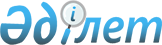 О внесении дополнений в постановление Правительства Республики Казахстан от 31 декабря 2015 года № 1193 "О системе оплаты труда гражданских служащих, работников организаций, содержащихся за счет средств государственного бюджета, работников казенных предприятий"Постановление Правительства Республики Казахстан от 15 декабря 2021 года № 903
      Правительство Республики Казахстан ПОСТАНОВЛЯЕТ:
      1. Внести в постановление Правительства Республики Казахстан от 31 декабря 2015 года № 1193 "О системе оплаты труда гражданских служащих, работников организаций, содержащихся за счет средств государственного бюджета, работников казенных предприятий" следующие дополнения:
      приложение 5 к указанному постановлению: 
      дополнить строкой, порядковый номер 6, следующего содержания:
      "
      ";
      примечание к приложению 5:
      дополнить пунктами 6 и 7 следующего содержания:
      "6. Доплата за работу в противоэпидемических мероприятиях в рамках борьбы с коронавирусной инфекцией COVID-19 и риск ее заражения также распространяется на работников, непосредственно задействованных в противоэпидемических мероприятиях в рамках борьбы с коронавирусной инфекцией COVID-19, в зависимости от отнесения к группе риска за фактически отработанные часы.
      7. При выплате доплаты за работу в противоэпидемических мероприятиях в рамках борьбы с коронавирусной инфекцией COVID-19 и риск ее заражения выплата надбавки гражданским служащим, работникам организаций, содержащихся за счет средств государственного бюджета, работникам казенных предприятий, не являющимся военнослужащими и сотрудниками системы специальных государственных, правоохранительных органов, вооруженных сил, других войск и воинских формирований, государственной противопожарной службы, предусмотренная подпунктом 7) строки, порядковый номер 2, приложения 13 постановления Правительства Республики Казахстан от 31 декабря 2015 года № 1193 "О системе оплаты труда гражданских служащих, работников организаций, содержащихся за счет средств государственного бюджета, работников казенных предприятий", приостанавливается.".
      2. Настоящее постановление вводится в действие по истечении десяти календарных дней после дня его первого официального опубликования и распространяется на правоотношения, возникшие с 1 октября 2021 года.
					© 2012. РГП на ПХВ «Институт законодательства и правовой информации Республики Казахстан» Министерства юстиции Республики Казахстан
				
6.
Доплата за работу в противоэпиде-мических мероприятиях в рамках борьбы с коронавирус- ной инфекцией COVID-19 и риск ее заражения
1)
Высокий риск:
врачи, средний и младший медицинский персонал инфекционных стационаров, включая отделения (коек) реанимации, и других стационаров, определенных для оказания медицинской помощи пациентам с коронавирусной инфекцией COVID-19, включая работников клинических отделений и параклинических подразделений, имеющих непосредственный контакт с инфицированными пациентами и (или) с биологическим материалом
Семи-кратный БДО
За фактически отработанные часы
2)
Средний риск:
работники лабораторий (отделов по приему отбора проб):
врач, специалист санитарно-эпидемиологической службы, специалист лаборатории, специалист по отбору проб,
лаборант
Пяти-кратный БДО
За фактически отработанные часы работающим непосредственно:
с биологическим материалом, потенциально контаминирован-ным коронавирусной инфекцией COVID-19;
с забором биологического материала от лиц, потенциально инфицированных коронавирусной инфекцией COVID-19
3)
Низкий риск:
врачи, средний и младший медицинский персонал провизорных стационаров, провизорных отделений, включая отделения (коек) реанимации и других стационаров, определенных для оказания медицинской помощи пациентам с коронавирусной инфекцией COVID-19, включая работников клинических отделений и параклинических подразделений, имеющих непосредственный контакт с инфицированными пациентами и (или) биологическим материалом;
врачи, средний и младший медицинский персонал военно-медицинских (медицинских) подразделений центральных исполнительных органов и иных центральных государственных органов и их территориальных подразделений, оказывающих медицинскую помощь пациентам с коронавирусной инфекцией COVID-19, а также с вирусной пневмонией по клиническим и эпидемиологическим признакам, не исключающим коронавирусную инфекцию СOVID-19 (вероятный случай коронавирусной инфекции СOVID-19) в стационарных условиях из числа прикрепленного контингента, а также определенных к приему пациентов с острыми респираторными вирусными инфекциями, пневмонией и забору биологического материала, связанных с противоэпидемическими мероприятиями;
врачи, средний и младший медицинский персонал карантинных стационаров, включая работников клинических отделений и параклинических подразделений, имеющих непосредственный контакт с инфицированными пациентами и (или) с биологическим материалом
Трех-кратный БДО
За фактически отработанные часы
3)
врачи, фельдшера и водители скорой медицинской помощи, в том числе в организациях здравоохранения, оказывающих медицинскую помощь в амбулаторных условиях
За фактически отработанную смену при наличии одного и более вызовов к пациенту (пациентам) с подтвержденным диагнозом коронавирусной инфекции COVID-19
врачи и средний медицинский персонал скорой медицинской помощи с привлечением медицинской авиации в случаях их привлечения;
врачи и средний медицинский персонал, водители и работники бригад экстренного реагирования и отряда медицины катастроф в случаях их привлечения;
врачи, средний медицинский персонал и водители мобильных бригад
За фактически отработанные часы
работники санитарно-эпидемиологической службы, в том числе
дезинфекционной, за исключением работников, определенных в подпункте 2) строки 6 приложения к настоящему постановлению
За фактически отработанные часы:
работающим
при эпидемиологи-ческом расследовании очага коронавирусной инфекции COVID-19;
работающим непосредственно с биологическим материалом, потенциально контаминирован-ным коронавирусной инфекцией COVID-19;
проводящим дезинфекцион-ные мероприятия в очагах коронавирусной инфекции COVID-19
работники приемных отделений экстренных стационаров, организаций первичной медико-санитарной помощи, определенных к приему пациентов с острыми респираторными вирусными инфекциями, пневмонией и забору биологического материала, связанных с противоэпидемическими мероприятиями
За фактически отработанные часы
врачи, средний и младший медицинский персонал органа судебной экспертизы, работающие
непосредственно при производстве судебно-медицинских исследований трупов, судебно-медицинских экспертиз обвиняемых, потерпевших и других лиц с подтвержденным диагнозом коронавирусной инфекции COVID-19
За фактически отработанные часы
      Премьер-МинистрРеспублики Казахстан 

А. Мамин
